Research / Review Article                                   GU J Sci, Part B, X(X): X-X (2021)Gazi University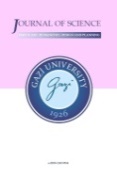 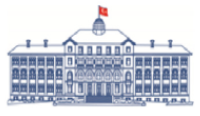 Journal of SciencePART B: ART, HUMANITIES, DESIGN AND PLANNINGhttp://dergipark.gov.tr/gujsb Article TitleAuthor Name SURNAME1,*, Author Name SURNAME2  1 ORCID no, Institution Name, Address2 ORCID no, Institution Name, AddressINTRODUCTIONIt should include the introduction of the article.METHODIt should include the method of the article.3. MAIN HEADING (IT MUST BE WRITTEN IN CAPITAL LETTERS)Text under the main heading. Text under the main heading. Text under the main heading. Text under the main heading. Text under the main heading.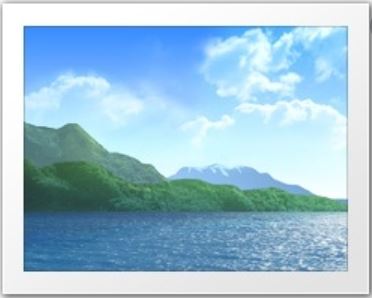 Figure 1. Figure ExplanationText under the main heading. Text under the main heading. Text under the main heading. Text under the main heading. Text under the main heading.3.1. Subheading (The First Letters of the Words Must Written in Capital Letters)Text under the subheading. Text under the subheading. Text under the subheading. Text under the subheading.  Text under the subheading.Table 1. Table Explanation3.2. SubheadingText under the subheading. Text under the subheading. Text under the subheading. Text under the subheading.  Text under the subheading.Table 2. Table Explanation4. MAIN HEADINGText under the main heading. Text under the main heading. Text under the main heading. Text under the main heading. Text under the main heading.Figure 2. Figure ExplanationText under the main heading. Text under the main heading. Text under the main heading. Text under the main heading. Text under the main heading.Figure 3. Figure ExplanationText under the main heading. Text under the main heading. Text under the main heading. Text under the main heading. Text under the main heading.Table 3. Table Explanation 5. CONCLUSIONIt should include the conclusion of the article.REFERENCES[1]	Kaplan, S. (1995). The restorative benefits of nature: Toward an integrative framework. Journal of Environmental Psychology, 15(3), 169-182. [2]	Park, B. J., Tsunetsugu, Y., Kasetani, T., Kagawa, T., & Miyazaki, Y. (2010). The physiological effects of Shinrin-yoku (taking in the forest atmosphere or forest bathing): evidence from field experiments in 24 forests across Japan. Environ Health Prev Med, 15(1), 18-26. doi:10.1007/s12199-009-0086-9[3]	Kellert, S. R. (1993). The Biological Basis for Human Values of Nature. In S. R. Kellert & E. O. Wilson (Eds.), The Biophilia Hypothesis. Washington: Island Press.[4]	URL-1. Rockwood Retirement. https://www.rockwoodretirement.org/communities/rockwood-south-hill/the-summit/sample-floor-plans/ Last Accessed: 01.12.2020[5]	[6]	[7]	[8]	[9]	[10]	 [11]	[12]	[13]	[14]	[15]	[16]	. [17]	[18]	[19]	 [20]	[21]	[22]	[23]	[24]	Article InfoAbstractIt should include the abstract of the article.Received: X/X/2021Accepted: X/X/2021AbstractIt should include the abstract of the article.KeywordsKeyword,Keyword,Keyword,Keyword,AbstractIt should include the abstract of the article.